French Weather Snap – Lesson 1Choose the cards you want to learn – Y3 may wish to choose 2-3 cards, Y6 could learn all 8.Learn the French – EnglishMatch the French and English.Play snap.https://www.youtube.com/watch?v=G8iBwQUvY-EThe above website has the pronunciation of the words below (along with others we will learn.)il neigeit is snowingil pleutit is rainingil y a du ventit is windyil y a du soleilit is sunnyil y a des nuagesit is cloudyil y a de l’orageit is stormyil y a des éclairsthere’s lightningil y a un arc-en-cielthere is a rainbow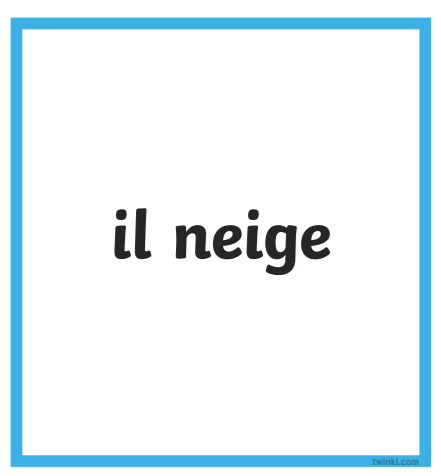 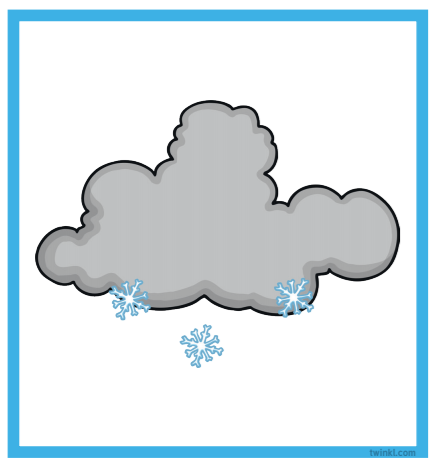 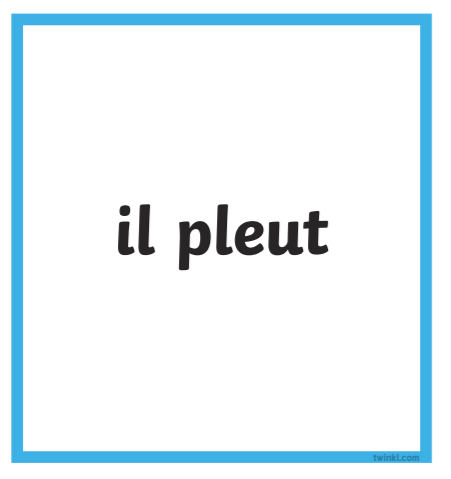 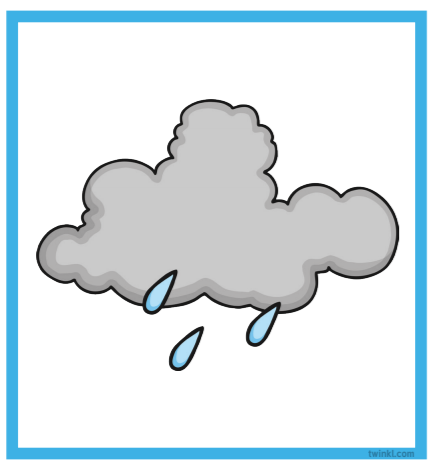 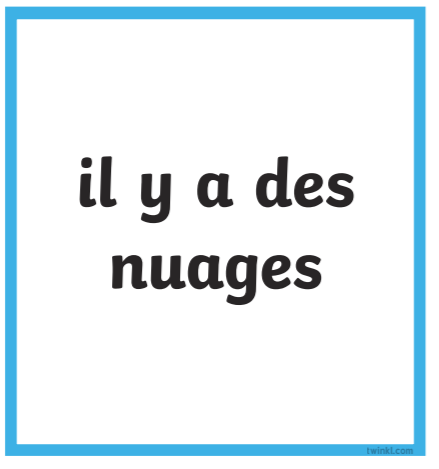 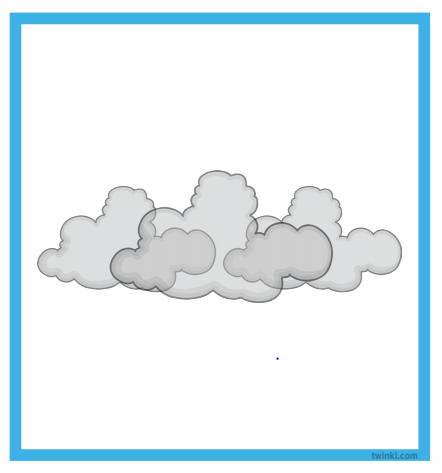 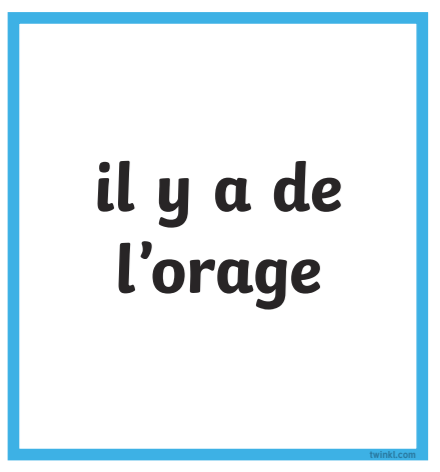 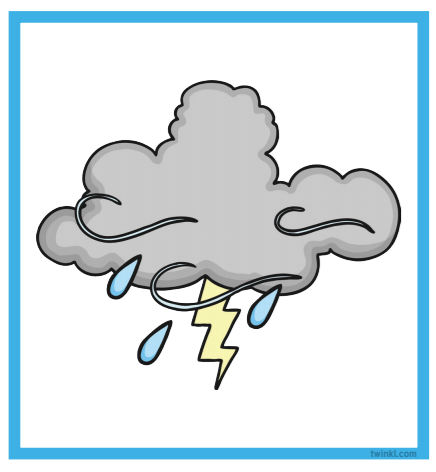 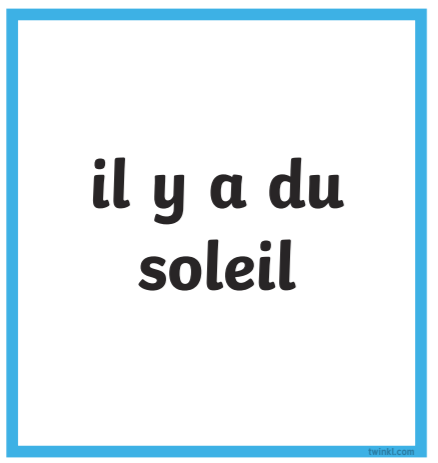 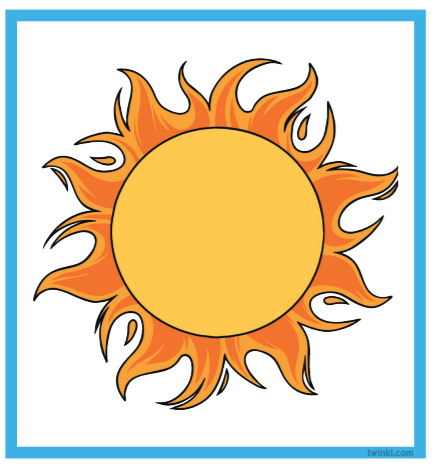 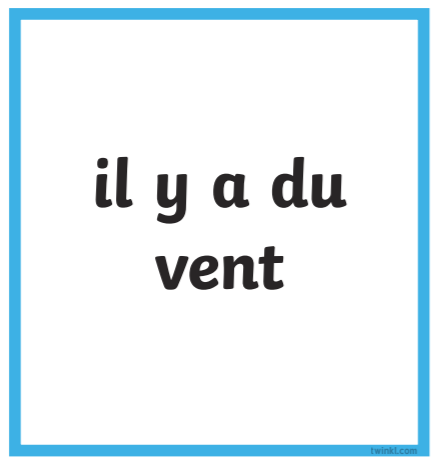 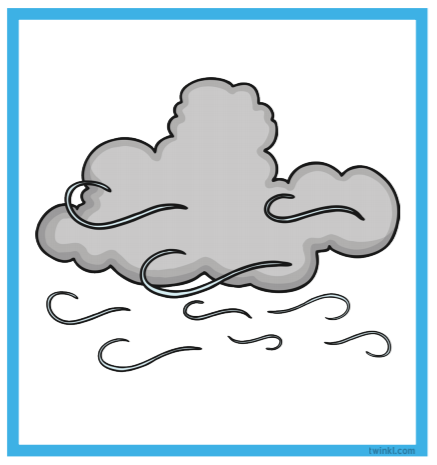 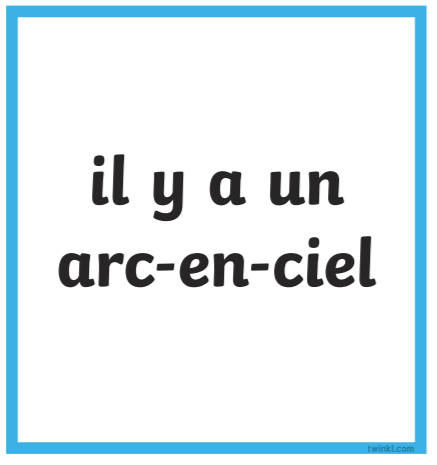 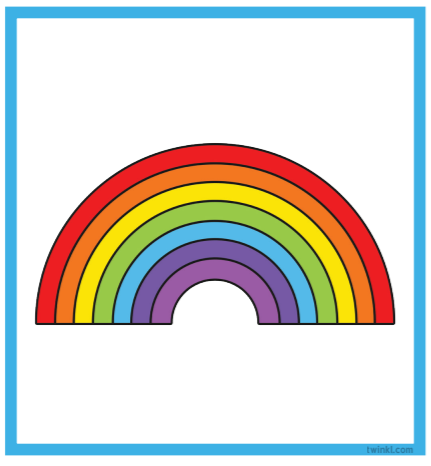 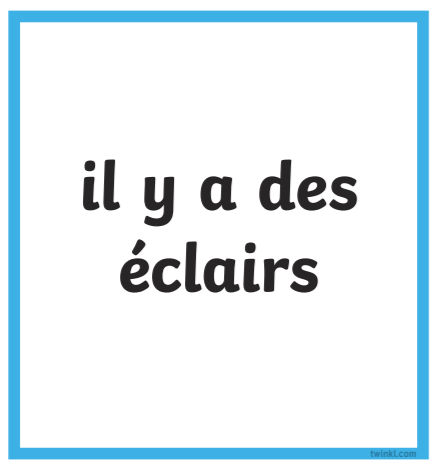 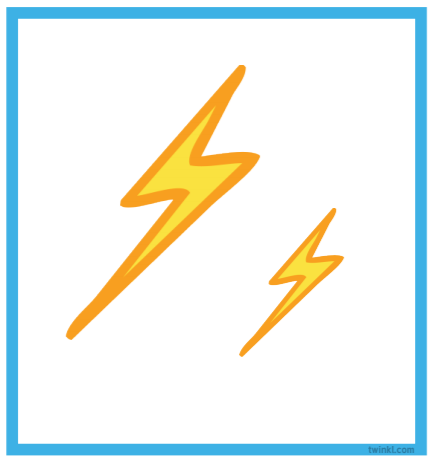 